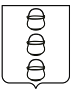 ГЛАВА
 ГОРОДСКОГО ОКРУГА КОТЕЛЬНИКИ
 МОСКОВСКОЙ ОБЛАСТИПОСТАНОВЛЕНИЕ27.11.2019  №  867-ПГг. КотельникиО внесении изменений в постановление главы городского округа Котельники Московской области от 18.01.2019 № 12-ПГ "Об утверждении муниципальной программы городского округа Котельники Московской области «Строительство объектов социальной инфраструктуры» на 2019-2024 годы"В соответствии со статьей 179 Бюджетного кодекса, Федеральным законом от 06.10.2003 №131-ФЗ «Об общих принципах организации местного самоуправления в Российской Федерации», Постановлением Правительства Московской области от 25.06.2019 № 363/20 «О внесении изменений в государственную программу Московской области «Строительство объектов социальной инфраструктуры», а также на основании постановления главы городского округа Котельники Московской области от 02.07.2014 № 606-ПГ «Об утверждении порядка разработки, реализации и оценки эффективности муниципальных программ городского округа Котельники Московской области» (в редакции постановлений администрации городского округа Котельники Московской области от 07.09.2015 № 639-ПА, от 29.01.2016 № 140-ПА, от 24.06.2016 № 1563-ПА, от 27.12.2016 № 2551-ПА и постановлений главы городского округа Котельники Московской области от 24.11.2017 № 633-ПГ, от 13.09.2018 № 792-ПГ) постановляю:1. Внести в постановление главы городского округа Котельники Московской области от 18.01.2019 № 12-ПГ "Об утверждении муниципальной программы городского округа Котельники Московской области "Строительство объектов социальной инфраструктуры" на 2019-2924 годы" (в редакции постановлений главы городского округа Котельники Московской области от 22.05.2019 № 334-ПГ, от 30.07.2019 № 505-ПГ) следующие изменения:1.1. Паспорт муниципальной программы городского округа Котельники Московской области "Строительство объектов социальной инфраструктуры" на 2019-2024 годы изложить в новой редакции (приложение 1 к настоящему постановлению).1.2. Планируемые результаты реализации муниципальной программы «Строительство объектов социальной инфраструктуры» на 2019-2024 годы изложить в новой редакции (приложение 2 к настоящему постановлению).1.3. Паспорт муниципальной подпрограммы "Строительство (реконструкция) объектов образования" изложить в новой редакции (приложение 3 к настоящему постановлению).1.4. Перечень мероприятий муниципальной подпрограммы 3 "Строительство (реконструкция) объектов образования" изложить в новой редакции (приложение 4 к настоящему постановлению).1.5. Адресный перечень объектов строительства (реконструкции) муниципальной собственности городского округа Котельники Московской области, финансирование которых предусмотрено Мероприятием. Проектирование и строительство дошкольных образовательных организаций изложить в новой редакции (приложение 5 к настоящему постановлению).1.6. Адресный перечень объектов строительства (реконструкции) муниципальной собственности городского округа Котельники Московской области, финансирование которых предусмотрено Мероприятием. Организация строительства (реконструкции) объектов дошкольного образования за счет внебюджетных источников изложить в новой редакции (приложение 6 к настоящему постановлению).1.7. Адресный перечень объектов строительства (реконструкции) муниципальной собственности городского округа Котельники Московской области, финансирование которых предусмотрено Мероприятием. Организация строительства (реконструкции) объектов общего образования за счет внебюджетных источников изложить в новой редакции (приложение 7 к настоящему постановлению).1.8. Адресный перечень объектов строительства (реконструкции) муниципальной собственности городского округа Котельники Московской области, финансирование которых предусмотрено Мероприятием 1. Капитальные вложения в объекты общего образования муниципальной подпрограммы "Строительство (реконструкция) объектов образования" изложить в новой редакции (приложение 8 к настоящему постановлению).2. Отделу информационного обеспечения управления внутренней политики обеспечить официальное опубликование настоящего постановления в газете «Котельники Сегодня» и размещение на Интернет-портале администрации городского округа Котельники Московской области в сети интернет.3. Контроль за выполнением настоящего постановления возложить на заместителя главы администрации городского округа Котельники Московской области С.А. Жигалкина.Глава городского округа Котельники Московской области                                                        А.А. БулгаковПриложение 1 к постановлению главы городского округа Котельники Московской области от 27.11.2019№867-ПГ Паспорт муниципальной программы городского округа Котельники Московской области«Строительство объектов социальной инфраструктуры» на 2019-2024 годыЗаместитель главы администрации												          С.А. ЖигалкинПриложение 2 к постановлению главы городского округа Котельники Московской области от 27.11.2019№867-ПГПланируемые результаты реализации муниципальной программы«Строительство объектов социальной инфраструктуры» на 2019-2024 годыПриложение 3к постановлению главы городского округа Котельники Московской области от 27.11.2019№867-ПГПаспорт муниципальной подпрограммы 3«Строительство (реконструкция) объектов образования»Заместитель главы администрации													        С.А. ЖигалкинПриложение 4к постановлению главы городского округа Котельники Московской области от 27.11.2019№867-ПГПеречень мероприятий муниципальной подпрограммы 3 «Строительство (реконструкция) объектов образования»Заместитель главы администрации													        С.А. ЖигалкинПриложение 5к постановлению главы городского округа Котельники Московской области от 27.11.2019№867-ПГАдресный перечень объектов строительства (реконструкции)муниципальной собственности городского округа Котельники Московской области, финансирование которых предусмотрено Мероприятием. Проектирование и строительство дошкольных образовательных организацийЗаместитель главы администрации													        С.А. ЖигалкинПриложение 6к постановлению главы городского округа Котельники Московской области от 27.11.2019№867-ПГАдресный перечень объектов строительства (реконструкции)муниципальной собственности городского округа Котельники Московской области, финансирование которых предусмотрено Мероприятием. Организация строительства (реконструкции) объектов дошкольного образования за счет внебюджетных источниковЗаместитель главы администрации													        С.А. ЖигалкинПриложение 7к постановлению главы городского округа Котельники Московской области от 27.11.2019№867-ПГАдресный перечень объектов строительства (реконструкции)муниципальной собственности городского округа Котельники Московской области, финансирование которых предусмотрено Мероприятием. Организация строительства (реконструкции) объектов общего образования за счет внебюджетных источниковЗаместитель главы администрации													        С.А. ЖигалкинПриложение 8к постановлению главы городского округа Котельники Московской области от 27.11.2019№867-ПГАдресный перечень объектов строительства (реконструкции)муниципальной собственности городского округа Котельники Московской области, финансирование которых предусмотрено Мероприятием. Капитальные вложения в объекты общего образованияЗаместитель главы администрации													        С.А. ЖигалкинКоординатор муниципальной программы Заместитель главы администрации городского округа Котельники Московской области С.А. ЖигалкинЗаместитель главы администрации городского округа Котельники Московской области С.А. ЖигалкинЗаместитель главы администрации городского округа Котельники Московской области С.А. ЖигалкинЗаместитель главы администрации городского округа Котельники Московской области С.А. ЖигалкинЗаместитель главы администрации городского округа Котельники Московской области С.А. ЖигалкинЗаместитель главы администрации городского округа Котельники Московской области С.А. ЖигалкинЗаместитель главы администрации городского округа Котельники Московской области С.А. ЖигалкинЗаместитель главы администрации городского округа Котельники Московской области С.А. ЖигалкинЗаказчик муниципальной программыОтдел строительства и архитектуры администрации городского округа Котельники Московской областиОтдел строительства и архитектуры администрации городского округа Котельники Московской областиОтдел строительства и архитектуры администрации городского округа Котельники Московской областиОтдел строительства и архитектуры администрации городского округа Котельники Московской областиОтдел строительства и архитектуры администрации городского округа Котельники Московской областиОтдел строительства и архитектуры администрации городского округа Котельники Московской областиОтдел строительства и архитектуры администрации городского округа Котельники Московской областиОтдел строительства и архитектуры администрации городского округа Котельники Московской областиЦель муниципальной программыПовышение уровня комфортного проживания и обеспеченности населения на территории городского округа Котельники объектами социального назначенияПовышение уровня комфортного проживания и обеспеченности населения на территории городского округа Котельники объектами социального назначенияПовышение уровня комфортного проживания и обеспеченности населения на территории городского округа Котельники объектами социального назначенияПовышение уровня комфортного проживания и обеспеченности населения на территории городского округа Котельники объектами социального назначенияПовышение уровня комфортного проживания и обеспеченности населения на территории городского округа Котельники объектами социального назначенияПовышение уровня комфортного проживания и обеспеченности населения на территории городского округа Котельники объектами социального назначенияПовышение уровня комфортного проживания и обеспеченности населения на территории городского округа Котельники объектами социального назначенияПовышение уровня комфортного проживания и обеспеченности населения на территории городского округа Котельники объектами социального назначенияПеречень подпрограммПодпрограмма 3. Строительство (реконструкция) объектов образования Подпрограмма 3. Строительство (реконструкция) объектов образования Подпрограмма 3. Строительство (реконструкция) объектов образования Подпрограмма 3. Строительство (реконструкция) объектов образования Подпрограмма 3. Строительство (реконструкция) объектов образования Подпрограмма 3. Строительство (реконструкция) объектов образования Подпрограмма 3. Строительство (реконструкция) объектов образования Подпрограмма 3. Строительство (реконструкция) объектов образования Источники финансирования муниципальной программы,в том числе по годам Расходы (тыс. рублей)Расходы (тыс. рублей)Расходы (тыс. рублей)Расходы (тыс. рублей)Расходы (тыс. рублей)Расходы (тыс. рублей)Расходы (тыс. рублей)Остаток сметной стоимости до ввода в эксплуатацию (тыс. руб.)Источники финансирования муниципальной программы,в том числе по годам Всего2019 год2020 год2021 год2022 год2023 год2024 годОстаток сметной стоимости до ввода в эксплуатацию (тыс. руб.)Всего, в том числе:5 570 560,58620 201,58378 501,001 709 302,001 358 029,00439 797,00974 730,00894 278,00Средства бюджета городского округа Котельники 249 038,4938 337,495 001,0067 040,0067 931,0021 991,0048 738,0044 716,00Средства бюджета Московской области4 097 022,0994 364,0995 000,001 273 762,001 290 098,00417 806,00925 992,00849 562,00Внебюджетные источники1 224 500,00487 500,00368 500,00368 500,000000№ п/пПланируемые результаты реализации муниципальной программыТип показателя*Единица измеренияБазовое значение показателя на начало реализации подпрограммыПланируемое значение показателя по годам реализацииПланируемое значение показателя по годам реализацииПланируемое значение показателя по годам реализацииПланируемое значение показателя по годам реализацииПланируемое значение показателя по годам реализацииПланируемое значение показателя по годам реализацииНомер основного мероприятия в перечне мероприятий подпрограммы№ п/пПланируемые результаты реализации муниципальной программыТип показателя*Единица измеренияБазовое значение показателя на начало реализации подпрограммы201920202021202220232024Номер основного мероприятия в перечне мероприятий подпрограммы1234567891011121Подпрограмма 3 «Строительство (реконструкция) объектов образования»Подпрограмма 3 «Строительство (реконструкция) объектов образования»Подпрограмма 3 «Строительство (реконструкция) объектов образования»Подпрограмма 3 «Строительство (реконструкция) объектов образования»Подпрограмма 3 «Строительство (реконструкция) объектов образования»Подпрограмма 3 «Строительство (реконструкция) объектов образования»Подпрограмма 3 «Строительство (реконструкция) объектов образования»Подпрограмма 3 «Строительство (реконструкция) объектов образования»Подпрограмма 3 «Строительство (реконструкция) объектов образования»Подпрограмма 3 «Строительство (реконструкция) объектов образования»Подпрограмма 3 «Строительство (реконструкция) объектов образования»1.1Итого:Отраслевой целевой показательединица-2031021.1.1Количество введенных в эксплуатацию объектов дошкольного образования за счет бюджетных средствОтраслевой целевой показательединица-000002Основное мероприятие 1. Организация строительства (реконструкции) объектов дошкольного образования1.1.2Количество введенных в эксплуатацию объектов общего образования за счет бюджетных средствОтраслевой целевой показательединица-100100Основное мероприятие 2. Организация строительства (реконструкции) объектов общего образования1.1.3Количество введенных в эксплуатацию Объектов дошкольного образования за счет внебюджетных источниковОтраслевой целевой показательединица-1020001.1.4Количество введенных в эксплуатацию объектов общего образования за счет внебюджетных источниковОтраслевой целевой показательединица-001000Координатор муниципальной подпрограммы Заместитель главы администрации городского округа Котельники Московской области С.А. ЖигалкинЗаместитель главы администрации городского округа Котельники Московской области С.А. ЖигалкинЗаместитель главы администрации городского округа Котельники Московской области С.А. ЖигалкинЗаместитель главы администрации городского округа Котельники Московской области С.А. ЖигалкинЗаместитель главы администрации городского округа Котельники Московской области С.А. ЖигалкинЗаместитель главы администрации городского округа Котельники Московской области С.А. ЖигалкинЗаместитель главы администрации городского округа Котельники Московской области С.А. ЖигалкинЗаместитель главы администрации городского округа Котельники Московской области С.А. ЖигалкинЗаместитель главы администрации городского округа Котельники Московской области С.А. ЖигалкинЗаместитель главы администрации городского округа Котельники Московской области С.А. ЖигалкинМуниципальной заказчик подпрограммы Отдел строительства и архитектуры администрации городского округа Котельники Московской областиОтдел строительства и архитектуры администрации городского округа Котельники Московской областиОтдел строительства и архитектуры администрации городского округа Котельники Московской областиОтдел строительства и архитектуры администрации городского округа Котельники Московской областиОтдел строительства и архитектуры администрации городского округа Котельники Московской областиОтдел строительства и архитектуры администрации городского округа Котельники Московской областиОтдел строительства и архитектуры администрации городского округа Котельники Московской областиОтдел строительства и архитектуры администрации городского округа Котельники Московской областиОтдел строительства и архитектуры администрации городского округа Котельники Московской областиОтдел строительства и архитектуры администрации городского округа Котельники Московской областиИсточники финансирования подпрограммы, в том числе по  годам реализации и источникам финансированияГлавный распорядитель бюджетных средствИсточникфинансированияРасходы (тыс. рублей)Расходы (тыс. рублей)Расходы (тыс. рублей)Расходы (тыс. рублей)Расходы (тыс. рублей)Расходы (тыс. рублей)Расходы (тыс. рублей)Остаток сметной стоимости до ввода в эксплуатацию (тыс. руб.)Источники финансирования подпрограммы, в том числе по  годам реализации и источникам финансированияГлавный распорядитель бюджетных средствИсточникфинансированияИтого 2019 год2020 год2021 год2022 год2023 год2024 годОстаток сметной стоимости до ввода в эксплуатацию (тыс. руб.)Всего, в том числе 5 570 560,58620 201,58378 501,001 709 302,001 358 029,00439 797,00974 730,00894 278,00Администрация городского округа Котельники Московской областиСредства бюджета городского округа Котельники  249 038,4938 337,495 001,0067 040,0067 931,0021 991,0048 738,0044 716,00Министерство строительного комплекса Московской областиСредства бюджета Московской области4 097 022,0994 364,0995 000,001 273 762,001 290 098,00417 806,00925 992,00849 562,00Внебюджетные источники1 224 500,00487 500,00368 500,00368 500,00000№ п/пМероприятие подпрограммыСроки исполнения мероприятияИсточники финансирования Объём финансирования мероприятия в году, предшествующему году начала реализации муниципальной программы (тыс. руб.)Всего (тыс. руб.)Объем финансирования по годам (тыс. руб.)Объем финансирования по годам (тыс. руб.)Объем финансирования по годам (тыс. руб.)Объем финансирования по годам (тыс. руб.)Объем финансирования по годам (тыс. руб.)Объем финансирования по годам (тыс. руб.)Остаток сметной стоимости до ввода в эксплуатацию (тыс. руб.)Ответственный за выполнение мероприятия подпрограммыРезультаты выполнения мероприятий подпрограммы№ п/пМероприятие подпрограммыСроки исполнения мероприятияИсточники финансирования Объём финансирования мероприятия в году, предшествующему году начала реализации муниципальной программы (тыс. руб.)Всего (тыс. руб.)2019год2020 год2021 год2022 год2023 год2024 годОстаток сметной стоимости до ввода в эксплуатацию (тыс. руб.)Ответственный за выполнение мероприятия подпрограммыРезультаты выполнения мероприятий подпрограммы1234567891011121314151Основное мероприятие 01Организация строительства (реконструкции) объектов дошкольного образования2022 - 2026 годыВсего-721 47700039 956330 719350 802294 030Отдел строительства и архитектурыКоличество введенных в эксплуатацию объектов дошкольного образования1Основное мероприятие 01Организация строительства (реконструкции) объектов дошкольного образования2022 - 2026 годыСредства бюджета городского округа Котельники-36 0780001 99916 53717 54214 703Отдел строительства и архитектурыКоличество введенных в эксплуатацию объектов дошкольного образования1Основное мероприятие 01Организация строительства (реконструкции) объектов дошкольного образования2022 - 2026 годыСредства бюджета Московской области -685 39900037 957314 182333 260279 327Отдел строительства и архитектурыКоличество введенных в эксплуатацию объектов дошкольного образования1Основное мероприятие 01Организация строительства (реконструкции) объектов дошкольного образования2022 - 2026 годыВнебюджетные источники-00000000Отдел строительства и архитектурыКоличество введенных в эксплуатацию объектов дошкольного образования1.1Проектирование и строительство дошкольных образовательных организаций2022 - 2026 годыВсего-721 47700039 956330 719350 802294 030Отдел строительства и архитектурыКоличество введенных в эксплуатацию объектов дошкольного образования1.1Проектирование и строительство дошкольных образовательных организаций2022 - 2026 годыСредства бюджета городского округа Котельники-36 0780001 99916 53717 54214 703Отдел строительства и архитектурыКоличество введенных в эксплуатацию объектов дошкольного образования1.1Проектирование и строительство дошкольных образовательных организаций2022 - 2026 годыСредства бюджета Московской области -685 39900037 957314 182333 260279 327Отдел строительства и архитектурыКоличество введенных в эксплуатацию объектов дошкольного образования1.1Проектирование и строительство дошкольных образовательных организаций2022 - 2026 годыВнебюджетные источники-00000000Отдел строительства и архитектурыКоличество введенных в эксплуатацию объектов дошкольного образования1.1.1Детский сад на 350 мест по адресу: Московская область, г.о. Котельники, мкрн. Белая Дача (ПИР и строительство)2022-2024Итого-483 86300027 483233 430222 9500Отдел строительства и архитектурыКоличество введенных в эксплуатацию объектов дошкольного образования1.1.1Детский сад на 350 мест по адресу: Московская область, г.о. Котельники, мкрн. Белая Дача (ПИР и строительство)2022-2024Средства бюджета городского округа Котельники-24 1940001 37411 67211 1480Отдел строительства и архитектурыКоличество введенных в эксплуатацию объектов дошкольного образования1.1.1Детский сад на 350 мест по адресу: Московская область, г.о. Котельники, мкрн. Белая Дача (ПИР и строительство)2022-2024Средства бюджета МО-459 66900026 109221 758211 8020Отдел строительства и архитектурыКоличество введенных в эксплуатацию объектов дошкольного образования1.1.1Детский сад на 350 мест по адресу: Московская область, г.о. Котельники, мкрн. Белая Дача (ПИР и строительство)2022-2024Внебюджетные источники-00000000Отдел строительства и архитектурыКоличество введенных в эксплуатацию объектов дошкольного образования1.1.2Детский сад на 200 мест по адресу: Московская область, г.о. Котельники, мкр. Ковровый, в районе ул. Новая (ПИР и строительство)2024-2026Итого-17 6780000017 678294 030Отдел строительства и архитектурыКоличество введенных в эксплуатацию объектов дошкольного образования1.1.2Детский сад на 200 мест по адресу: Московская область, г.о. Котельники, мкр. Ковровый, в районе ул. Новая (ПИР и строительство)2024-2026Средства бюджета городского округа Котельники-8850000088514 703Отдел строительства и архитектурыКоличество введенных в эксплуатацию объектов дошкольного образования1.1.2Детский сад на 200 мест по адресу: Московская область, г.о. Котельники, мкр. Ковровый, в районе ул. Новая (ПИР и строительство)2024-2026Средства бюджета МО-16 7930000016 793279 327Отдел строительства и архитектурыКоличество введенных в эксплуатацию объектов дошкольного образования1.1.2Детский сад на 200 мест по адресу: Московская область, г.о. Котельники, мкр. Ковровый, в районе ул. Новая (ПИР и строительство)2024-2026Внебюджетные источники-00000000Отдел строительства и архитектурыКоличество введенных в эксплуатацию объектов дошкольного образования1.1.3Детский сад на 150 мест по адресу: Московская область, г.о. Котельники, мкр. Ковровый, в районе ул. Новая (ПИР и строительство)2022-2024Итого-219 93600012 47397 289110 1740Отдел строительства и архитектурыКоличество введенных в эксплуатацию объектов дошкольного образования1.1.3Детский сад на 150 мест по адресу: Московская область, г.о. Котельники, мкр. Ковровый, в районе ул. Новая (ПИР и строительство)2022-2024Средства бюджета городского округа Котельники-10 9990006254 8655 5090Отдел строительства и архитектурыКоличество введенных в эксплуатацию объектов дошкольного образования1.1.3Детский сад на 150 мест по адресу: Московская область, г.о. Котельники, мкр. Ковровый, в районе ул. Новая (ПИР и строительство)2022-2024Средства бюджета МО-208 93700011 84892 424104 6650Отдел строительства и архитектурыКоличество введенных в эксплуатацию объектов дошкольного образования1.1.3Детский сад на 150 мест по адресу: Московская область, г.о. Котельники, мкр. Ковровый, в районе ул. Новая (ПИР и строительство)2022-2024Внебюджетные источники-00000000Отдел строительства и архитектурыКоличество введенных в эксплуатацию объектов дошкольного образования2Основное мероприятие 05Организация строительства (реконструкции) объектов дошкольного образования за счет внебюджетных источников2017-2021Всего240 000459 500232 500113 500113 50000002Основное мероприятие 05Организация строительства (реконструкции) объектов дошкольного образования за счет внебюджетных источников2017-2021Средства бюджета городского округа Котельники-000000002Основное мероприятие 05Организация строительства (реконструкции) объектов дошкольного образования за счет внебюджетных источников2017-2021Средства бюджета МО-000000002Основное мероприятие 05Организация строительства (реконструкции) объектов дошкольного образования за счет внебюджетных источников2017-2021Внебюджетные источники240 000459 500232 500113 500113 50000002.1Строительство (реконструкция) объектов дошкольного образования за счет внебюджетных источников2017-2021Всего240 000459 500232 500113 500113 50000002.1Строительство (реконструкция) объектов дошкольного образования за счет внебюджетных источников2017-2021Средства бюджета городского округа Котельники-000000002.1Строительство (реконструкция) объектов дошкольного образования за счет внебюджетных источников2017-2021Средства бюджета МО-000000002.1Строительство (реконструкция) объектов дошкольного образования за счет внебюджетных источников2017-2021Внебюджетные источники240 000459 500232 500113 500113 50000002.1.1г.о. Котельники, карьер ЛКСМиК (квартал «Новые Котельники»)2017-2019Всего105 000165 000165 0000000002.1.1г.о. Котельники, карьер ЛКСМиК (квартал «Новые Котельники»)2017-2019Средства бюджета городского округа Котельники-000000002.1.1г.о. Котельники, карьер ЛКСМиК (квартал «Новые Котельники»)2017-2019Средства бюджета МО-000000002.1.1г.о. Котельники, карьер ЛКСМиК (квартал «Новые Котельники»)2017-2019Внебюджетные источники105 000165 000165 0000000002.1.2г.о. Котельники, ЛКСМиК (квартал «Новые Котельники»)2018-2021Всего135 000202 50067 50067 50067 50000002.1.2г.о. Котельники, ЛКСМиК (квартал «Новые Котельники»)2018-2021Средства бюджета городского округа Котельники-000000002.1.2г.о. Котельники, ЛКСМиК (квартал «Новые Котельники»)2018-2021Средства бюджета МО-000000002.1.2г.о. Котельники, ЛКСМиК (квартал «Новые Котельники»)2018-2021Внебюджетные источники135 000202 50067 50067 50067 50000002.1.3г.о. Котельники, карьер ЛКСМиК (квартал «Новые Котельники»)2020-2021Всего-92 000046 00046 00000002.1.3г.о. Котельники, карьер ЛКСМиК (квартал «Новые Котельники»)2020-2021Средства бюджета городского округа Котельники-000000002.1.3г.о. Котельники, карьер ЛКСМиК (квартал «Новые Котельники»)2020-2021Средства бюджета МО-000000002.1.3г.о. Котельники, карьер ЛКСМиК (квартал «Новые Котельники»)2020-2021Внебюджетные источники-92 000046 00046 00000003Основное мероприятие 06Организация строительства (реконструкции) объектов общего образования за счет внебюджетных источников2018-2021Всего255 000765 000255 000255 000255 00000003Основное мероприятие 06Организация строительства (реконструкции) объектов общего образования за счет внебюджетных источников2018-2021Средства бюджета городского округа Котельники-000000003Основное мероприятие 06Организация строительства (реконструкции) объектов общего образования за счет внебюджетных источников2018-2021Средства бюджета МО-000000003Основное мероприятие 06Организация строительства (реконструкции) объектов общего образования за счет внебюджетных источников2018-2021Внебюджетные источники255 000765 000255 000255 000255 00000003.1Строительство (реконструкция) объектов общего образования за счет внебюджетных источников2018-2021Всего255 000765 000255 000255 000255 00000003.1Строительство (реконструкция) объектов общего образования за счет внебюджетных источников2018-2021Средства бюджета городского округа Котельники-000000003.1Строительство (реконструкция) объектов общего образования за счет внебюджетных источников2018-2021Средства бюджета МО-000000003.1Строительство (реконструкция) объектов общего образования за счет внебюджетных источников2018-2021Внебюджетные источники255 000765 000255 000255 000255 00000003.1.1Общеобразовательная школа на 1200 мест, г.о. Котельники, мкр. Южный2018-2021Всего255 000765 000255 000255 000255 00000003.1.1Общеобразовательная школа на 1200 мест, г.о. Котельники, мкр. Южный2018-2021Средства бюджета городского округа Котельники-000000003.1.1Общеобразовательная школа на 1200 мест, г.о. Котельники, мкр. Южный2018-2021Средства бюджета МО-000000003.1.1Общеобразовательная школа на 1200 мест, г.о. Котельники, мкр. Южный2018-2021Внебюджетные источники255 000765 000255 000255 000255 00000004Основное мероприятие Е1. Федеральный проект «Современная среда»2016 - 2025 годыВсего160 286,133 624 583,58132 701,58100 0011 340 8021 318 073109 078623 928600 248Отдел строительства и архитектурыКоличество введенных в эксплуатацию объектов общего образования4Основное мероприятие Е1. Федеральный проект «Современная среда»2016 - 2025 годыСредства бюджета городского округа Котельники50 263,30212 960,4938 337,495 00167 04065 9325 45431 19630 013Отдел строительства и архитектурыКоличество введенных в эксплуатацию объектов общего образования4Основное мероприятие Е1. Федеральный проект «Современная среда»2016 - 2025 годыСредства бюджета Московской области 110 022,833 411 623,0994 364,0995 0001 273 7621 252 141103 624592 732570 235Отдел строительства и архитектурыКоличество введенных в эксплуатацию объектов общего образования4Основное мероприятие Е1. Федеральный проект «Современная среда»2016 - 2025 годыВнебюджетные источники00000000Отдел строительства и архитектурыКоличество введенных в эксплуатацию объектов общего образования4.1Капитальные вложения в объекты общего образования2019 - 2024 годыВсего160 286,133 624 583,58132 701,58100 0011 340 8021 318 073109 078623 928600 248Отдел строительства и архитектурыКоличество введенных в эксплуатацию объектов общего образования4.1Капитальные вложения в объекты общего образования2019 - 2024 годыСредства бюджета городского округа Котельники50 263,30212 960,4938 337,495 00167 04065 9325 45431 19630 013Отдел строительства и архитектурыКоличество введенных в эксплуатацию объектов общего образования4.1Капитальные вложения в объекты общего образования2019 - 2024 годыСредства бюджета Московской области 110 022,833 411 623,0994 364,0995 0001 273 7621 252 141103 624592 732570 235Отдел строительства и архитектурыКоличество введенных в эксплуатацию объектов общего образования4.1Капитальные вложения в объекты общего образования2019 - 2024 годыВнебюджетные источники00000000Отдел строительства и архитектурыКоличество введенных в эксплуатацию объектов общего образования4.1.1Корпус-пристройка к Муниципальному бюджетному образовательному учреждению "Котельниковская средняя общеобразовательная школа №2» по адресу: Московская область, г.о. Котельники, ул. Новая, д. 39 (в том числе кредиторская задолженность прошлых лет)2016-2019Итого160 286,13132 701,58132 701,5800000Отдел строительства и архитектурыКоличество введенных в эксплуатацию объектов общего образования4.1.1Корпус-пристройка к Муниципальному бюджетному образовательному учреждению "Котельниковская средняя общеобразовательная школа №2» по адресу: Московская область, г.о. Котельники, ул. Новая, д. 39 (в том числе кредиторская задолженность прошлых лет)2016-2019Средства бюджета городского округа Котельники50 263,3038 337,4938 337,4900000Отдел строительства и архитектурыКоличество введенных в эксплуатацию объектов общего образования4.1.1Корпус-пристройка к Муниципальному бюджетному образовательному учреждению "Котельниковская средняя общеобразовательная школа №2» по адресу: Московская область, г.о. Котельники, ул. Новая, д. 39 (в том числе кредиторская задолженность прошлых лет)2016-2019Средства бюджета МО110 022,8394 364,0994 364,0900000Отдел строительства и архитектурыКоличество введенных в эксплуатацию объектов общего образования4.1.1Корпус-пристройка к Муниципальному бюджетному образовательному учреждению "Котельниковская средняя общеобразовательная школа №2» по адресу: Московская область, г.о. Котельники, ул. Новая, д. 39 (в том числе кредиторская задолженность прошлых лет)2016-2019Внебюджетные источники00000000Отдел строительства и архитектурыКоличество введенных в эксплуатацию объектов общего образования4.1.2Воспитательно-образовательный комплекс, включающий в себя среднюю общеобразовательную школу на 2100 мест и детский сад на 350 мест по адресу: Московская область, г. Котельники, мкр. Опытное поле, вл. 10/2 (ПИР и строительство)2019-2022Итого-2 748 3880100 0011 340 8021 307 58500Отдел строительства и архитектурыКоличество введенных в эксплуатацию объектов общего образования4.1.2Воспитательно-образовательный комплекс, включающий в себя среднюю общеобразовательную школу на 2100 мест и детский сад на 350 мест по адресу: Московская область, г. Котельники, мкр. Опытное поле, вл. 10/2 (ПИР и строительство)2019-2022Средства бюджета городского округа Котельники-137 44805 00167 04065 40700Отдел строительства и архитектурыКоличество введенных в эксплуатацию объектов общего образования4.1.2Воспитательно-образовательный комплекс, включающий в себя среднюю общеобразовательную школу на 2100 мест и детский сад на 350 мест по адресу: Московская область, г. Котельники, мкр. Опытное поле, вл. 10/2 (ПИР и строительство)2019-2022Средства бюджета МО-2 610 940095 0001 273 7621 242 17800Отдел строительства и архитектурыКоличество введенных в эксплуатацию объектов общего образования4.1.2Воспитательно-образовательный комплекс, включающий в себя среднюю общеобразовательную школу на 2100 мест и детский сад на 350 мест по адресу: Московская область, г. Котельники, мкр. Опытное поле, вл. 10/2 (ПИР и строительство)2019-2022Внебюджетные источники00000000Отдел строительства и архитектурыКоличество введенных в эксплуатацию объектов общего образования4.1.3Средняя общеобразовательная школа на 1100 мест по адресу: Московская область, г.о. Котельники, мкр. Белая Дача (ПИР и строительство)2022-2025Итого-743 49400010 488109 078623 928600 248Отдел строительства и архитектурыКоличество введенных в эксплуатацию объектов общего образования4.1.3Средняя общеобразовательная школа на 1100 мест по адресу: Московская область, г.о. Котельники, мкр. Белая Дача (ПИР и строительство)2022-2025Средства бюджета городского округа Котельники-37 1750005255 45431 19630 013Отдел строительства и архитектурыКоличество введенных в эксплуатацию объектов общего образования4.1.3Средняя общеобразовательная школа на 1100 мест по адресу: Московская область, г.о. Котельники, мкр. Белая Дача (ПИР и строительство)2022-2025Средства бюджета МО-706 3190009 963103 624592 732570 235Отдел строительства и архитектурыКоличество введенных в эксплуатацию объектов общего образования4.1.3Средняя общеобразовательная школа на 1100 мест по адресу: Московская область, г.о. Котельники, мкр. Белая Дача (ПИР и строительство)2022-2025Внебюджетные источники00000000Отдел строительства и архитектурыКоличество введенных в эксплуатацию объектов общего образованияВСЕГО2016 - 2026 годыВсего, в том числе:655 286,135 570 560,58620 201,58378 5011 709 3021 358 029439 797974 730894 278ВСЕГО2016 - 2026 годыСредства бюджета городского округа Котельники50 263,30249 038,4938 337,495 00167 04067 93121 99148 73844 716ВСЕГО2016 - 2026 годыСредства бюджета Московской области 110 022,834 097 022,0994 364,0995 0001 273 7621 290 098417 806925 992849 562ВСЕГО2016 - 2026 годыВнебюджетные источники495 0001 224 500487 500368 500368 5000000 № п/пНаименование объекта (адрес объекта) Годы строительства/реконструкции Проектная мощность, чел.Предельная стоимость объекта, (тыс. руб.)Профинансировано на 01.01.19, (тыс. руб.) Источники финансированияФинансирование, в том числе распределение межбюджетных трансфертов из бюджета Московской области (тыс. руб.)Финансирование, в том числе распределение межбюджетных трансфертов из бюджета Московской области (тыс. руб.)Финансирование, в том числе распределение межбюджетных трансфертов из бюджета Московской области (тыс. руб.)Финансирование, в том числе распределение межбюджетных трансфертов из бюджета Московской области (тыс. руб.)Финансирование, в том числе распределение межбюджетных трансфертов из бюджета Московской области (тыс. руб.)Финансирование, в том числе распределение межбюджетных трансфертов из бюджета Московской области (тыс. руб.)Финансирование, в том числе распределение межбюджетных трансфертов из бюджета Московской области (тыс. руб.)ОСТАТОК № п/пНаименование объекта (адрес объекта) Годы строительства/реконструкции Проектная мощность, чел.Предельная стоимость объекта, (тыс. руб.)Профинансировано на 01.01.19, (тыс. руб.) Источники финансированияВСЕГО201920202021202220232024ОСТАТОК 1Детский сад на 350 мест по адресу: Московская область, г.о. Котельники, мкрн. Белая Дача (ПИР и строительство)2022-2024350483 863-Всего483 86300027 483233 430222 9500 1Детский сад на 350 мест по адресу: Московская область, г.о. Котельники, мкрн. Белая Дача (ПИР и строительство)2022-2024350483 863-Средства бюджета городского округа Котельники24 1940001 37411 67211 1480 1Детский сад на 350 мест по адресу: Московская область, г.о. Котельники, мкрн. Белая Дача (ПИР и строительство)2022-2024350483 863-Средства бюджета МО459 66900026 109221 758211 8020 1Детский сад на 350 мест по адресу: Московская область, г.о. Котельники, мкрн. Белая Дача (ПИР и строительство)2022-2024350483 863-Внебюджетные источники00000000 2Детский сад на 200 мест по адресу: Московская область, г.о. Котельники, мкр. Ковровый, в районе ул. Новая (ПИР и строительство)2024-2026200311 708-Всего17 6780000017 678294 030 2Детский сад на 200 мест по адресу: Московская область, г.о. Котельники, мкр. Ковровый, в районе ул. Новая (ПИР и строительство)2024-2026200311 708-Средства бюджета городского округа Котельники8850000088514 703 2Детский сад на 200 мест по адресу: Московская область, г.о. Котельники, мкр. Ковровый, в районе ул. Новая (ПИР и строительство)2024-2026200311 708-Средства бюджета МО16 7930000016 793279 327 2Детский сад на 200 мест по адресу: Московская область, г.о. Котельники, мкр. Ковровый, в районе ул. Новая (ПИР и строительство)2024-2026200311 708-Внебюджетные источники00000000 3Детский сад на 150 мест по адресу: Московская область, г.о. Котельники, мкр. Ковровый, районе ул. Новая (ПИР и строительство)2022-2024150219 936-Всего219 93600012 47397 289110 174 3Детский сад на 150 мест по адресу: Московская область, г.о. Котельники, мкр. Ковровый, районе ул. Новая (ПИР и строительство)2022-2024150219 936-Средства бюджета городского округа Котельники10 9990006254 8655 5090 3Детский сад на 150 мест по адресу: Московская область, г.о. Котельники, мкр. Ковровый, районе ул. Новая (ПИР и строительство)2022-2024150219 936-Средства бюджета МО208 93700011 84892 424104 6650 3Детский сад на 150 мест по адресу: Московская область, г.о. Котельники, мкр. Ковровый, районе ул. Новая (ПИР и строительство)2022-2024150219 936-Внебюджетные источники0000 Всего по мероприятию 2016-2025550632 000-Всего721 47700039 956330 719350 802294 030 Всего по мероприятию 2016-2025550632 000-Средства бюджета городского округа Котельники36 0780001 99916 53717 54214 703 Всего по мероприятию 2016-2025550632 000-Средства бюджета МО685 39900037 957314 182333 2602279 327-Внебюджетные источники000000000 № п/пНаименование объекта (адрес объекта) Годы строительства/реконструкции Проектная мощность, чел.Предельная стоимость объекта, (тыс. руб.)Профинансировано на 01.01.19, (тыс. руб.) Источники финансированияФинансирование, в том числе распределение межбюджетных трансфертов из бюджета Московской области (тыс. руб.)Финансирование, в том числе распределение межбюджетных трансфертов из бюджета Московской области (тыс. руб.)Финансирование, в том числе распределение межбюджетных трансфертов из бюджета Московской области (тыс. руб.)Финансирование, в том числе распределение межбюджетных трансфертов из бюджета Московской области (тыс. руб.)Финансирование, в том числе распределение межбюджетных трансфертов из бюджета Московской области (тыс. руб.)Финансирование, в том числе распределение межбюджетных трансфертов из бюджета Московской области (тыс. руб.)Финансирование, в том числе распределение межбюджетных трансфертов из бюджета Московской области (тыс. руб.)ОСТАТОК № п/пНаименование объекта (адрес объекта) Годы строительства/реконструкции Проектная мощность, чел.Предельная стоимость объекта, (тыс. руб.)Профинансировано на 01.01.19, (тыс. руб.) Источники финансированияВСЕГО201920202021202220232024ОСТАТОК 1г.о. Котельники, карьер ЛКСМиК (квартал «Новые Котельники»)2017-2019235270 000105 000Всего165 000165 000000000 1г.о. Котельники, карьер ЛКСМиК (квартал «Новые Котельники»)2017-2019235270 000-Средства бюджета городского округа Котельники00000000 1г.о. Котельники, карьер ЛКСМиК (квартал «Новые Котельники»)2017-2019235270 000-Средства бюджета МО00000000 1г.о. Котельники, карьер ЛКСМиК (квартал «Новые Котельники»)2017-2019235270 000105 000Внебюджетные источники165 000165 000000000 2г.о. Котельники, карьер ЛКСМиК (квартал «Новые Котельники»)2018-2021235270 00067 500Всего202 50067 50067 50067 5000000 2г.о. Котельники, карьер ЛКСМиК (квартал «Новые Котельники»)2018-2021235270 000-Средства бюджета городского округа Котельники00000000 2г.о. Котельники, карьер ЛКСМиК (квартал «Новые Котельники»)2018-2021235270 000-Средства бюджета МО00000000 2г.о. Котельники, карьер ЛКСМиК (квартал «Новые Котельники»)2018-2021235270 00067 500Внебюджетные источники202 50067 50067 50067 5000000 3г.о. Котельники, карьер ЛКСМиК (квартал «Новые Котельники»)8092 000-Всего92 000046 00046 000 3г.о. Котельники, карьер ЛКСМиК (квартал «Новые Котельники»)8092 000-Средства бюджета городского округа Котельники00000000 3г.о. Котельники, карьер ЛКСМиК (квартал «Новые Котельники»)8092 000-Средства бюджета МО00000000 3г.о. Котельники, карьер ЛКСМиК (квартал «Новые Котельники»)8092 000-Внебюджетные источники92 000046 00046 000 Всего по мероприятию 2016-2025550632 000172 500Всего459 500232 500113 500113 5000000 Всего по мероприятию 2016-2025550632 000-Средства бюджета городского округа Котельники00000000 Всего по мероприятию 2016-2025550632 000-Средства бюджета МО00000000172 500Внебюджетные источники459 500232 500113 500113 5000000 № п/пНаименование объекта (адрес объекта) Годы строительства/реконструкции Проектная мощность, чел.Предельная стоимость объекта, (тыс. руб.)Профинансировано на 01.01.19, (тыс. руб.) Источники финансированияФинансирование, в том числе распределение межбюджетных трансфертов из бюджета Московской области (тыс. руб.)Финансирование, в том числе распределение межбюджетных трансфертов из бюджета Московской области (тыс. руб.)Финансирование, в том числе распределение межбюджетных трансфертов из бюджета Московской области (тыс. руб.)Финансирование, в том числе распределение межбюджетных трансфертов из бюджета Московской области (тыс. руб.)Финансирование, в том числе распределение межбюджетных трансфертов из бюджета Московской области (тыс. руб.)Финансирование, в том числе распределение межбюджетных трансфертов из бюджета Московской области (тыс. руб.)Финансирование, в том числе распределение межбюджетных трансфертов из бюджета Московской области (тыс. руб.)ОСТАТОК № п/пНаименование объекта (адрес объекта) Годы строительства/реконструкции Проектная мощность, чел.Предельная стоимость объекта, (тыс. руб.)Профинансировано на 01.01.19, (тыс. руб.) Источники финансированияВСЕГО201920202021202220232024ОСТАТОК 1Общеобразовательная школа на 1200 мест, г.о. Котельники, мкр. Южный2018-202112001 020 000255 000Всего765 000255 000255 000255 0000000 1Общеобразовательная школа на 1200 мест, г.о. Котельники, мкр. Южный2018-202112001 020 000-Средства бюджета городского округа Котельники00000000 1Общеобразовательная школа на 1200 мест, г.о. Котельники, мкр. Южный2018-202112001 020 000-Средства бюджета МО00000000 1Общеобразовательная школа на 1200 мест, г.о. Котельники, мкр. Южный2018-202112001 020 000255 000Внебюджетные источники765 000255 000255 000255 0000000 Всего по мероприятию 2018-202112001 020 000255 000-Всего765 000255 000255 000255 0000000 Всего по мероприятию 2018-202112001 020 000-Средства бюджета городского округа Котельники00000000 Всего по мероприятию 2018-202112001 020 000-Средства бюджета МО00000000255 000Внебюджетные источники765 000255 000255 000255 0000000 № п/пНаименование объекта (адрес объекта) Годы строительства/реконструкции Проектная мощность, чел.Предельная стоимость объекта, (тыс. руб.)Профинансировано на 01.01.19, (тыс. руб.) Источники финансированияФинансирование, в том числе распределение межбюджетных трансфертов из бюджета Московской области (тыс. руб.)Финансирование, в том числе распределение межбюджетных трансфертов из бюджета Московской области (тыс. руб.)Финансирование, в том числе распределение межбюджетных трансфертов из бюджета Московской области (тыс. руб.)Финансирование, в том числе распределение межбюджетных трансфертов из бюджета Московской области (тыс. руб.)Финансирование, в том числе распределение межбюджетных трансфертов из бюджета Московской области (тыс. руб.)Финансирование, в том числе распределение межбюджетных трансфертов из бюджета Московской области (тыс. руб.)Финансирование, в том числе распределение межбюджетных трансфертов из бюджета Московской области (тыс. руб.)ОСТАТОК № п/пНаименование объекта (адрес объекта) Годы строительства/реконструкции Проектная мощность, чел.Предельная стоимость объекта, (тыс. руб.)Профинансировано на 01.01.19, (тыс. руб.) Источники финансированияВСЕГО201920202021202220232024ОСТАТОК 1Корпус-пристройка к Муниципальному бюджетному образовательному учреждению "Котельниковсская средняя общеобразовательная школа №2 по адресу: Московская область, г.о. Котельники, ул. Новая, д. 39 (в том числе кредиторская задолженность прошлых лет)2016-2019300292 987,71160 286,13Всего132 701,58132 701,58000000 1Корпус-пристройка к Муниципальному бюджетному образовательному учреждению "Котельниковсская средняя общеобразовательная школа №2 по адресу: Московская область, г.о. Котельники, ул. Новая, д. 39 (в том числе кредиторская задолженность прошлых лет)2016-2019300292 987,7150 263,30Средства бюджета городского округа Котельники38 337,4938 337,49000000 1Корпус-пристройка к Муниципальному бюджетному образовательному учреждению "Котельниковсская средняя общеобразовательная школа №2 по адресу: Московская область, г.о. Котельники, ул. Новая, д. 39 (в том числе кредиторская задолженность прошлых лет)2016-2019300292 987,71110 022,83Средства бюджета МО94 364,0994 364,09000000 1Корпус-пристройка к Муниципальному бюджетному образовательному учреждению "Котельниковсская средняя общеобразовательная школа №2 по адресу: Московская область, г.о. Котельники, ул. Новая, д. 39 (в том числе кредиторская задолженность прошлых лет)2016-2019300292 987,710,00Внебюджетные источники00000000 2Воспитательно-образовательный комплекс, включающий в себя среднюю общеобразовательную школу на 2100 мест и детский сад на 350 мест по адресу: Московская область, г. Котельники, мкр. Опытное поле, вл. 10/2 (ПИР и строительство)2019-202224502 731 8870,00Всего2 748 388010 0011 340 8021 307 585000 2Воспитательно-образовательный комплекс, включающий в себя среднюю общеобразовательную школу на 2100 мест и детский сад на 350 мест по адресу: Московская область, г. Котельники, мкр. Опытное поле, вл. 10/2 (ПИР и строительство)2019-202224502 731 8870,00Средства бюджета городского округа Котельники137 44805 00167 04065 407000 2Воспитательно-образовательный комплекс, включающий в себя среднюю общеобразовательную школу на 2100 мест и детский сад на 350 мест по адресу: Московская область, г. Котельники, мкр. Опытное поле, вл. 10/2 (ПИР и строительство)2019-202224502 731 8870,00Средства бюджета МО2 610 940095 0001 273 7621 242 178000 2Воспитательно-образовательный комплекс, включающий в себя среднюю общеобразовательную школу на 2100 мест и детский сад на 350 мест по адресу: Московская область, г. Котельники, мкр. Опытное поле, вл. 10/2 (ПИР и строительство)2019-202224502 731 8870,00Внебюджетные источники00000000 3Средняя общеобразовательная школа на 1100 мест по адресу: Московская область, г.о. Котельники, мкр. Белая Дача (ПИР и строительство)2022-202511001 343 7420,00Всего743 49400010 488109 078623 928600 248 3Средняя общеобразовательная школа на 1100 мест по адресу: Московская область, г.о. Котельники, мкр. Белая Дача (ПИР и строительство)2022-202511001 343 7420,00Средства бюджета городского округа Котельники37 1750005255 45431 19630 013 3Средняя общеобразовательная школа на 1100 мест по адресу: Московская область, г.о. Котельники, мкр. Белая Дача (ПИР и строительство)2022-202511001 343 7420,00Средства бюджета МО706 3190009 963103 624592 732570 235 3Средняя общеобразовательная школа на 1100 мест по адресу: Московская область, г.о. Котельники, мкр. Белая Дача (ПИР и строительство)2022-202511001 343 7420,00Внебюджетные источники00000000 Всего по мероприятию 2016-202538504 368 636,71160 286,13Всего3 624 583,58132 701,5810 0011 340 8021 318 073109 078623 928600 248 Всего по мероприятию 2016-202538504 368 636,7150 263,30Средства бюджета городского округа Котельники212 960,4938 337,495 00167 04065 9325 45431 19630 013 Всего по мероприятию 2016-202538504 368 636,71110 022,83Средства бюджета МО3 411 623,0994 364,0995 0001 273 7621 252 141103 624592 732570 235Внебюджетные источники00000000